28 октября на базе МБУ ДО  Тоцкая ДЮСШ прошли соревнования по легкой атлетике. МБОУ Погроминская СОШ представили обучающиеся 4 класса. Команда нашей школы  заняла  II место. В личном первенстве Зацепин Егор занял I место  в метании мяча, Козлов Константин  в пряжках «Лягушка» занял II место, в беге на дистанции 30 метров  - II место, в метании мяча III место.  Тренер команды  - Зацепина М.Н. – учитель физической культуры МБОУ Погроминская СОШ.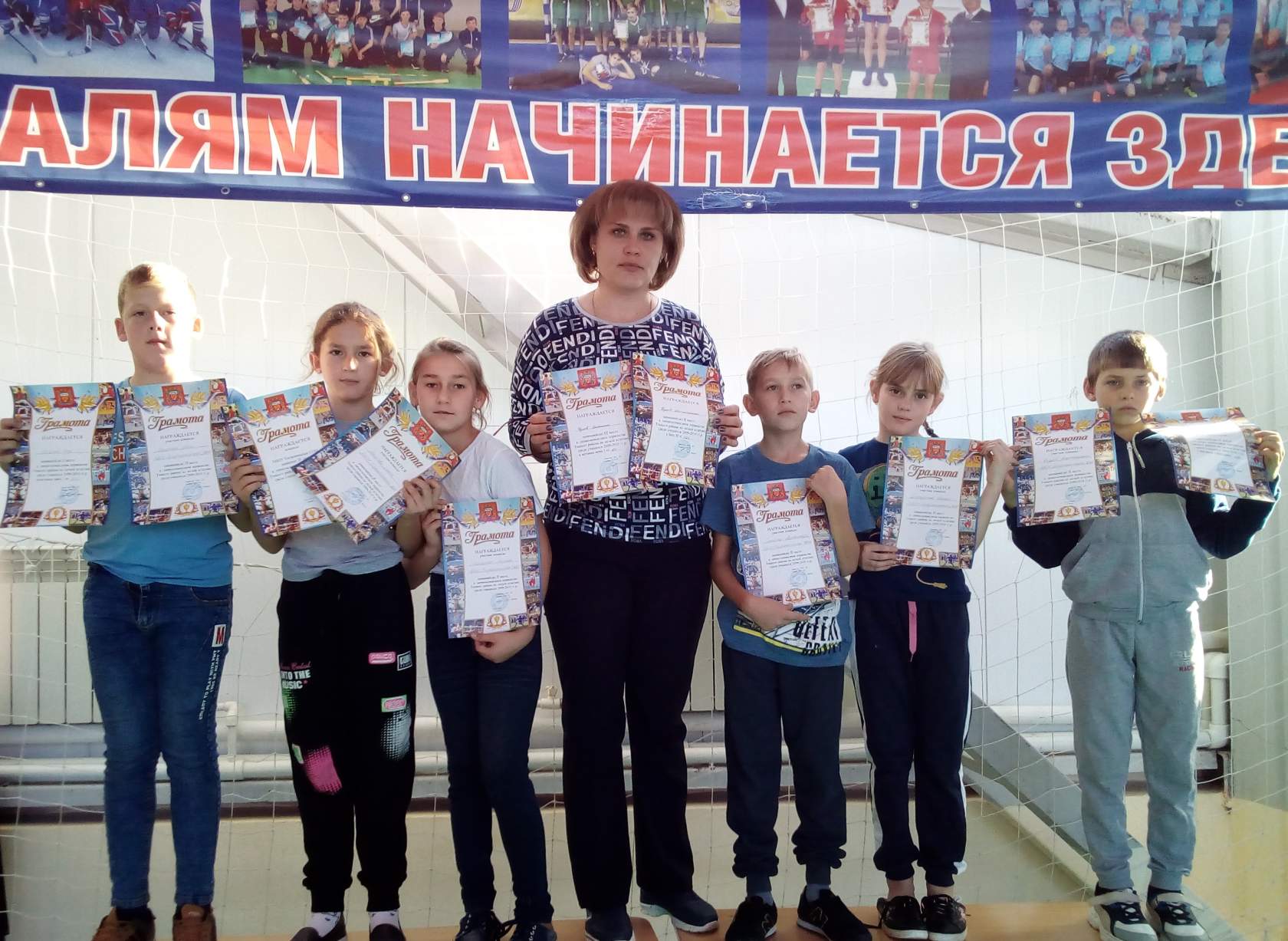 